Publicado en Madrid el 04/07/2022 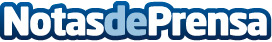 Fujitsu España obtiene el sello VMware Cloud Verified con el que se garantiza que los servicios en la nube se desplieguen en infraestructura de última generaciónFujitsu obtiene en España el sello VMware Cloud Verified, estatus mediante el cual, la multinacional nipona impulsará aún más su negocio CloudDatos de contacto:María Guijarro622836702Nota de prensa publicada en: https://www.notasdeprensa.es/fujitsu-espana-obtiene-el-sello-vmware-cloud Categorias: Telecomunicaciones E-Commerce Recursos humanos http://www.notasdeprensa.es